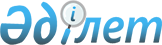 О внесении изменений в решение акима Шубаркудукского поселкового округа от 22 апреля 2010 года № 50 "Шұбарқұдық кентінде көшеге атау беру туралы"Решение акима Шубаркудукского сельского округа Темирского района Актюбинской области от 22 февраля 2017 года № 31. Зарегистрировано Департаментом юстиции Актюбинской области 15 марта 2017 года № 5335      В соответствии статьей 35 Закона Республики Казахстан от 23 января 2001 года "О местном государственном управлении и самоуправлении в Республике Казахстан", совместное решение маслихата Актюбинской области от 27 июня 2013 года № 132 и постановление акимата Актюбинской области от 27 июня 2013 года № 197 "Об изменениях в административно-территориальном устройстве Темирского района" зарегистрированного в реестре государственной регистрации нормативных правовых актов № 3599, аким Шубаркудукского сельского округа РЕШИЛ:      

      1. Внести в решение акима Шубаркудукского поселкового округа от 22 апреля 2010 года № 50 на казахском языке "Шұбарқұдық кентінде көшеге атау беру туралы" (зарегистрированное в Реестре государственной регистрации нормативных правовых актов № 3-10-130, опубликованное 09 июля 2010 года в районной газете "Темір") следующие изменения:

      в реквизитах, заголовке и в тексте указанного решения на казахском языке слова "кенттік", "кентінде", "кенті", "көшеге" заменит словами "ауылдық", "ауылының", "ауылы", "көшесіне".

      2. Настоящее решение вводится в действие по истечении десяти календарных дней после дня его первого официального опубликования.


					© 2012. РГП на ПХВ «Институт законодательства и правовой информации Республики Казахстан» Министерства юстиции Республики Казахстан
				
      Аким Шубаркудукского сельского округа

К.Нуралы
